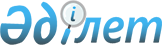 О внесении изменений в состав комиссии по проведению межгосударственных испытаний интегрированной информационной системы внешней и взаимной торговлиРаспоряжение Коллегии Евразийской экономической комиссии от 6 октября 2015 года № 107

      1. Внести в состав комиссии по проведению межгосударственных испытаний интегрированной информационной системы внешней и взаимной торговли, утвержденный распоряжением Коллегии Евразийской экономической комиссии от 18 августа 2015 г. № 77, следующие изменения:



      а) включить в состав комиссии от Российской Федерации Дробаденко Константина Валерьевича – сотрудника Федеральной службы безопасности Российской Федерации;



      б) исключить из состава комиссии Ивашко А.М.



      2. Настоящее распоряжение вступает в силу по истечении 10 календарных дней с даты его официального опубликования.      Врио Председателя

      Коллегии Евразийской

      экономической комиссии                     А. Слепнев
					© 2012. РГП на ПХВ «Институт законодательства и правовой информации Республики Казахстан» Министерства юстиции Республики Казахстан
				